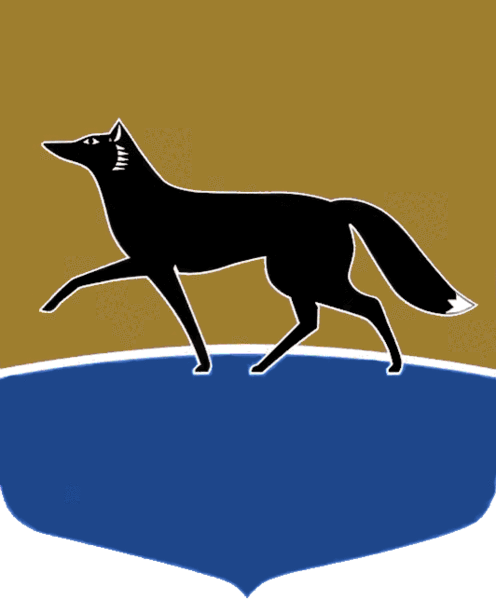 Принято на заседании Думы 26 октября 2022 года№ 213-VII ДГО признании утратившими силу некоторых решений Думы городаВ целях приведения муниципальных правовых актов муниципального образования городской округ Сургут в соответствие с действующим законодательством, на основании статей 59, 78 Устава муниципального образования городской округ Сургут Ханты-Мансийского автономного 
округа – Югры Дума города РЕШИЛА: Признать утратившими силу:решение Думы города от 03.05.2011 № 20-V ДГ «Об Уставной комиссии»;решение Думы города от 30.06.2016 № 899-V ДГ «О внесении изменений в решение Думы города от 03.05.2011 № 20-V ДГ «Об Уставной комиссии»;решение Думы города от 31.10.2016 № 13-VI ДГ «О внесении изменений в решение Думы города от 03.05.2011 № 20-V ДГ «Об Уставной комиссии»; решение Думы города от 22.12.2016 № 42-VI ДГ «О внесении изменения в решение Думы города от 03.05.2011 № 20-V ДГ «Об Уставной комиссии»;решение Думы города от 16.02.2017 № 58-VI ДГ «О внесении изменений в решение Думы города от 03.05.2011 № 20-V ДГ «Об Уставной комиссии»;пункт 9 решения Думы города от 20.03.2018 № 247-VI ДГ «О внесении изменений в некоторые решения представительного органа муниципального образования городской округ город Сургут»;решение Думы города от 01.11.2018 № 342-VI ДГ «О внесении изменений в решение Думы города от 03.05.2011 № 20-V ДГ «Об Уставной комиссии»;решение Думы города от 06.07.2020 № 606-VI ДГ «О внесении изменения в решение Думы города от 03.05.2011 № 20-V ДГ «Об Уставной комиссии»;решение Думы города от 02.12.2020 № 669-VI ДГ «О внесении изменения в решение Думы города от 03.05.2011 № 20-V ДГ «Об Уставной комиссии»;решение Думы города от 13.04.2021 № 729-VI ДГ «О внесении изменений в решение Думы города от 03.05.2011 № 20-V ДГ «Об Уставной комиссии»;решение Думы города от 20.10.2021 № 3-VII ДГ «О внесении изменений 
в решение Думы города от 03.05.2011 № 20-V ДГ «Об Уставной комиссии»;решение Думы города от 02.12.2021 № 30-VII ДГ «О внесении изменений в решение Думы города от 03.05.2011 № 20-V ДГ «Об Уставной комиссии»;решение Думы города Сургута от 02.03.2022 № 81-VII ДГ «О внесении изменения в решение Думы города от 03.05.2011 № 20-V ДГ «Об Уставной комиссии».Председатель Думы города							М.Н. Слепов«31» октября 2022 г.